NÁRODNÁ RADA SLOVENSKEJ REPUBLIKYIII. volebné obdobieČíslo: 2558/2003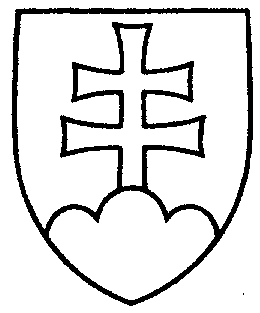 553UZNESENIENÁRODNEJ RADY SLOVENSKEJ REPUBLIKYz 22. októbra 2003k návrhu poslankyne Národnej rady Slovenskej republiky Moniky Beňovej na vydanie zákona o uplatňovaní zásady rovnakého zaobchádzania a o zmene a doplnení niektorých zákonov (antidiskriminačný zákon) – tlač 423 – prvé čítanie	Národná rada Slovenskej republiky	po prerokovaní návrhu poslankyne Národnej rady Slovenskej republiky Moniky Beňovej na vydanie zákona o uplatňovaní zásady rovnakého zaobchádzania a o zmene a doplnení niektorých zákonov (antidiskriminačný zákon) - tlač 423 v prvom čítaní	podľa § 73 ods. 4 zákona Národnej rady Slovenskej republiky
č. 350/1996 Z. z. o rokovacom poriadku Národnej rady Slovenskej republiky v znení neskorších predpisov	r o z h o d l a , že	nebude pokračovať v rokovaní o tomto návrhu zákona.Pavol   H r u š o v s k ý   v. r.predsedaNárodnej rady Slovenskej republikyOverovatelia:Jozef  Š i m k o   v. r. Milan  U r b á n i   v. r.